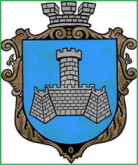 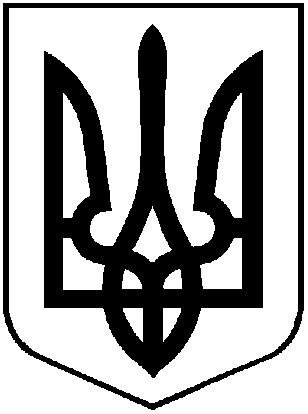 УКРАЇНАХМІЛЬНИЦЬКА МІСЬКА РАДАВІННИЦЬКОЇ ОБЛАСТІВиконавчий комітетР І Ш Е Н Н Явід  15 грудня  2022 року                                                          №720Про безоплатну передачу комунального майназ балансу КП «Хмільниккомунсервіс»на баланс Управління житлово-комунальногогосподарства та комунальної власності Хмільницької міської радиНа виконання Програми розвитку житлово-комунального господарства та благоустрою територій населених пунктів Хмільницької міської територіальної громади на 2021-2026 роки, затвердженої рішенням 20 сесії Хмільницької міської ради 8 скликання від 01.10.2021 року №776 (зі змінами), відповідно до Положення про порядок списання та передачі майна, що належить до комунальної власності Хмільницької міської територіальної громади, затвердженого рішенням 15 сесії міської ради 6 скликання від 27.10.2011року №320 (зі змінами),  керуючись ст.29, ст.30, ст.59  Закону України «Про місцеве самоврядування в Україні», виконавчий комітет Хмільницької міської радиВ И Р І Ш И В :     1. Передати безоплатно з балансу Комунального підприємства «Хмільниккомунсервіс» Хмільницької міської ради на баланс Управління житлово-комунального господарства та комунальної власності Хмільницької міської ради наступне комунальне майно: -  плитку «Подвійне Т» в розмірі 1576,78 кв.м вартістю 547615,70 грн. (п’ятсот сорок сім тисяч шістсот п’ятнадцять гривень 70 коп.);- бордюри бетонні в кількості 47 м.п. вартістю 10716,00 грн. (десять тисяч сімсот шістнадцять гривень);- відливи бетонні в кількості 124 м.п. вартістю 18600,00 грн. (вісімнадцять тисяч шістсот гривень);- пісок  річковий в кількості 11,95 т вартістю 8365 грн. (вісім тисяч триста шістдесят пять гривень);- поребрики бетонні в кількості 138 м.п. вартістю 10176,88 грн. (десять тисяч сто сімдесят шість гривень 88 коп.);- цемент в кількості 5,125 т вартістю 20388,32 грн. (двадцять тисяч) -  для мощення фігурними елементами покриття територій загального користування на площі Перемоги та частині проспекту Свободи в м. Хмільнику. 2. Передачу вищезазначеного майна здійснити в місячний термін з дати прийняття цього рішення відповідно до вимог чинного законодавства та оформити актом приймання-передачі.     3. Управлінню житлово-комунального господарства та комунальної власності Хмільни цької міської ради та КП «Хмільниккомунсервіс» відобразити операції з приймання-передачі майна, зазначеного в пункті 1 цього рішення, у бухгалтерському обліку.4. Контроль за виконанням цього рішення покласти на заступника міського голови з питань діяльності виконавчих органів міської ради відповідно до розподілу обов’язків.В.о. міського голови, заступник міського головиз питань діяльності виконавчих органів міської ради                             Сергій РЕДЧИК